Številka:  032-05/2018-53Datum:    24.1.2020Z A P I S N I K6. seje Komisije za mandatna vprašanja, volitve in imenovanja, ki je potekala korespondenčno po elektronski pošti od 22.1.2020 (od odpošiljanja elektronske pošte) do vključno dne 24.1.2020 do 12. ure.Glasovali pisno po elektronski pošti:  Janez Korbar, Andrej Kosec, Polona KuharPredlog kandidata za člana sveta zavoda Gorenjskih lekarnPredlog kandidata za člana sveta območne izpostave Javnega sklada RS za kulturne dejavnosti KranjGradivo za navedeni točki dnevnega reda - poslano v priponkah:Poziv direktorice javnega lekarniškega zavoda Gorenjske lekarne za predlaganje predstavnika v svet zavoda Gorenjskih lekarnPredlog župana - Predlog kandidata za člana sveta zavoda Gorenjskih lekarn – Simona VodlanPoziv direktorja Javnega sklada RS za kulturne dejavnosti za oblikovanje predloga za imenovanje članov Sveta OI JSKD KranjPredlog župana - Predlog kandidata za člana sveta območne izpostave Javnega sklada RS za kulturne dejavnosti Kranj – Nina VeselinovićAd 1.) Predlog kandidata za člana sveta zavoda Gorenjskih lekarn Na podlagi poziva za posredovanje predlogov kandidatov za člana sveta zavoda Gorenjskih lekarn, ki je bil s strani Komisije za mandatna vprašanja, volitve in imenovanja posredovan 7.1.2020 vsem članom Občinskega sveta, ni bil prejet noben predlog. Člani komisije so se tako seznanili le s predlogom župana, ki je kot kandidatko za članico sveta zavoda Gorenjskih lekarn predlagal Simono Vodlan. Kandidatka ima univerzitetno izobrazbo družboslovne smeri in deset let delovnih izkušenj v občinski upravi. Zaposlena  je na uradniškem delovnem mestu »Višji svetovalec«, ki vključuje tudi področje zdravstvene in lekarniške dejavnosti. Je članica sveta zavoda – Osnovno zdravstvo Gorenjske, tako da gre za povezovalno vlogo pri delovanju dveh javnih zavodov, ki bosta imela tudi prostore v  novem Zdravstvenem domu Cerklje. Komisija je predlagano kandidatko Simono Vodlan, podprla.Predsednik in člana komisije so sprejeli naslednji SKLEP:Komisija za mandatna vprašanja, volitve in imenovanja Občinskemu svetu Občine Cerklje na Gorenjskem predlaga, da sprejme naslednji sklep:»Za članico sveta zavoda Gorenjskih lekarn se imenuje Simono Vodlan.«Rezultat glasovanja za navedeni sklep:ZA: 3 PROTI: 0Predlagani sklep je sprejet.Ad 2.) Predlog kandidata za člana sveta območne izpostave Javnega sklada RS za kulturne dejavnosti KranjNa podlagi poziva za posredovanje predlogov kandidatov za člana sveta območne izpostave Javnega sklada RS za kulturne dejavnosti Kranj, ki je bil s strani Komisije za mandatna vprašanja, volitve in imenovanja posredovan 7.1.2020 kulturnim društvom, sofinanciranim iz občinskega proračuna, ni bilo do izteka roka (19.1.2020) prejetega nobenega predloga. Župan je menil, da je smiselno, da  ima Občina Cerklje svojega predstavnika v svetu območne izpostave Javnega sklada RS za kulturne dejavnosti Kranj, zato je dne 22.1.2020 komisiji posredoval predlog kandidatke. Člani komisije so se tako seznanili le s predlogom župana, ki je kot kandidatko za članico sveta območne izpostave Javnega sklada RS za kulturne dejavnosti Kranj predlagal Nino Veselinović. Kandidatka je kot Zoisova štipendistka zaključila študij na Ekonomski fakulteti in pridobila naziv univerzitetna diplomirana ekonomistka. Delovne izkušnje je pridobivala na različnih področjih gospodarstva, med drugim je bila zunanja strokovna sodelavka na Ekonomski fakulteti v obdobju 2005-2007 pri predmetu Ravnanje z ljudmi pri delu, nosilec prof. dr. Lipičnik. Aktivno se vključuje v dogajanje v lokalni skupnosti. Bila je članica Nadzornega odbora občine v mandatu 2010 – 2014, v sedanjem mandatu je članica Občinskega sveta in predsednica Odbora za negospodarstvo. Deluje kot prostovoljka v Družinskem in mladinskem centru Cerklje. Je tudi članica kulturnega društva. Kandidatka zelo dobro pozna zakonodajo  in problematiko s področja kulturne dejavnosti, kot predsednica Odbora za negospodarstvo se trudi povezovati društva in jim pomagati pri njihovem delovanju. Komisija je predlagano kandidatko Nino Veselinović, podprla.Predsednik in člana komisije so sprejeli naslednji SKLEP:Komisija za mandatna vprašanja, volitve in imenovanja Občinskemu svetu Občine Cerklje na Gorenjskem predlaga, da sprejme naslednji sklep:»Za članico sveta območne izpostave Javnega sklada RS za kulturne dejavnosti Kranj se predlaga Nina Veselinović.«Rezultat glasovanja za navedeni sklep:ZA: 3 PROTI: 0Predlagani sklep je sprejet.Zapisala:								Marta Jarc    			                                     Predsednik Komisije za mandatna vprašanja,         								volitve in imenovanja    								    Janez Korbar, l.r.                                  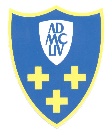   OBČINA CERKLJE  NA GORENJSKEMTrg Davorina Jenka 13, 4207 CerkljeTrg Davorina Jenka 13, 4207 Cerkljee-mail:obcinacerklje@siol.nete-mail:obcinacerklje@siol.net 04/28 15 820   04/ 28 15 800 04/28 15 820   04/ 28 15 800